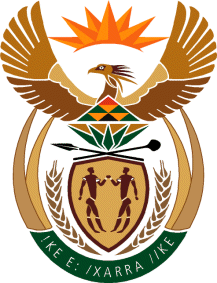 MINISTRY: SPORT AND RECREATIONPrivate Bag X869, , 0001, Tel: (012) 304 5158, Fax: (012) 323 8426Private Bag X9149, , 8000, Tel: (021) 465 5506/7/8/9, Fax: (021) 465 4402135.	Mr T W Mhlongo (DA) to ask the Minister of Sport and Recreation:(1)	Whether he has signed a Memorandum of Understanding (MoU) between his department and the Spanish La Liga Football Division; if not, why not; if so, on what date was it signed;(2)	whether he will provide Mr T W Mhlongo with the full contents of the MoU; if not, why not; if so, by what date?					NW140EREPLYwe still confirming with legal office regarding information about the memorandum of agreement. Information is not readily available​​ 